CULTURE & COMMUNICATION 9 (PÉRIODE 4)9ème annéeDate limite: Vendredi, le 8 mai, 2020 GRANDES IDÉES: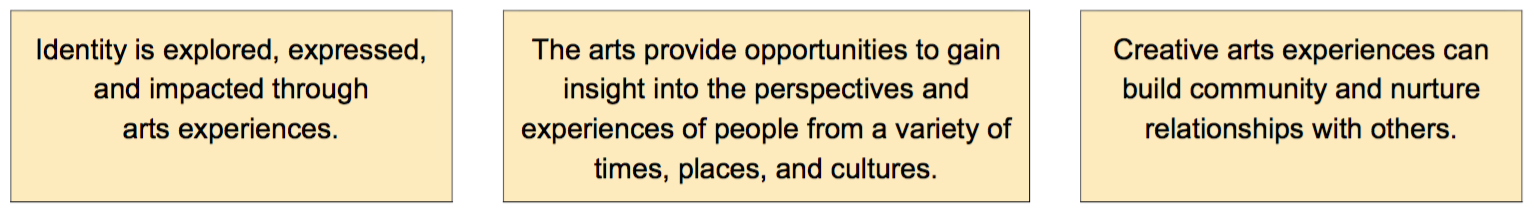 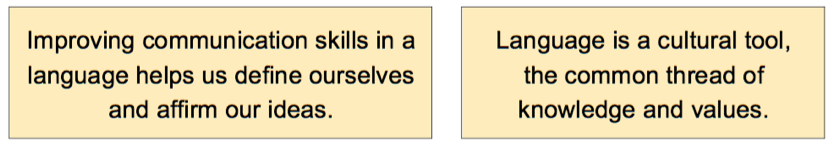 LE PROCESSUS D’ATTRIBUTIONJ’invite les élèves à suivre leur curiosité et leur passion pour ce travail. Les élèves seront soit engagés dans un processus d’enquête pour exprimer des idées d’une manière créative, analytique ou performative. Explorer des façons d’établir des liens personnels et culturels et de révéler des idées sur l’expérience humaine.TRAVAIL:Les élèves ont le CHOIX de choisir UNE des options ci-dessous. Faites-en seulement une !Vous devez choisir un projet différent de celui que vous avez réalisé du 10 au 24 avril 2020.Il s’agit de la deuxième et de la dernière tâche qui comptera dans votre rapport provisoire du 13 mai et qui sera envoyé à tous les élèves et parents sur vos progrès depuis le 2 mars. Selon la qualité du travail que vous accomplissez pour ce projet, votre note peut rester la même ou augmenter en conséquence. La réalisation d’un projet qui ne répond pas aux attentes sera nulle.REMISE DU PROJET : Vous devez me remettre votre projet sur MS Teams, sous l’onglet « Assignments », sous votre nom.		LES 7 OPTIONS DE PROJETS (2 nouveaux) (Du 27 avril au 8 mai)1ère option: Critique de film : Options disponibles sur Netflix ou Crave TV :« Cézanne et moi» de la Belgique (2016) « 10 jours en or » de la France (2012) « Intouchables » de la France (2011)Si vous voulez faire la critique d’un autre film, envoyez-moi un courriel pour que je l’approuve avant d’écrire la critique.Écrire une critique d’un film francophone (individuellement)La longueur: 2 à 2.5 pages (500 mots minimum)Le but : Regarder un film francophone en français, analyser son contenu, et écrire une critique du film tout en faisant une connexion avec la culture et la langue française. En conclusion, assurez-vous de répondre à la question essentielle suivante : En quoi est ce que ce film t’aide à développer une conscience de soi, des autres, et du monde ?Ce que vous aurez besoin : Suivre les consignes sur AlloProf pour bien écrire une critique.Option additionnelle : Si vous avez accès à un autre film francophone, vous pouvez écrire une critique sur ce film-là à la place, mais il doit être FRANCOPHONE, pas une traduction. Le but est d’écouter un film en français, avec sous-titres en français si possible, et d’écrire la critique en français. Présentation de la critique : soit écrite ou oraleCe que vous devez me remettre sur MS Teams: Un document word qui contient votre critique, PLUS, une courte autoréflexion (expliquée au bas de la grille d’évaluation sur les compétences essentielles) à remettre sur le même document word, à la fin.2ème option: Présenter 1 (dialogue que tu écris) ou 2 (déjà écrits) dialogues courts inspirés de la culture populaire.Mémoriser des dialogues et créer un vidéo pour les présenter (en pairs)Le but : Avec un partenaire, en utilisant Microsoft Teams ou une autre plateforme, filmez votre présentation des dialogues de chez vous, comme si vous étiez ensemble !Ce que vous aurez besoin : Apprendre les lignes par cœur, ajouter des costumes, faire une mise en scène et m’envoyer le vidéo de chaque dialogue. Les dialogues : Option A : Sur le blogue, vous trouverez 5 dialogues déjà écrits (vous devez en choisir 2).Option B : Avec ton partenaire, vous allez créer un scénario de 2min, sur un sujet de votre choix. Vous devez inclure des expressions idiomatiques et des références culturelles francophones. Présentation des dialogues: voyez ci-dessousCe que vous devez me remettre sur MS Teams: Un document word pour chaque partenaire qui contient :Option A : 2 liens de vos vidéos sur YouTube ou Viméo OU Option B : Un lien vidéo de votre présentation sur YouTube ou Viméo, PLUS, une liste des expressions idiomatiques et références culturelles utilisées (en contexte), PLUS,une courte autoréflexion (expliquée au bas de la grille d’évaluation sur les compétences essentielles) à remettre sur le même document word à la fin. Chaque partenaire doit écrire sa propre autoréflexion et remettre un document word sur MS Teams.3ème option: La musique francophone – Présenter une chansonPerformer une chanson francophone (individuellement ou en pairs)Les buts : 1) Présenter une chanson d’un artiste francophone de manière créative 2) Me donner une copie écrite des paroles 3) Donner une explication écrite ou orale sur le sens de la chanson et pourquoi vous l’avez choisie.Ça ne peut pas être une chanson pour enfant.Ce que vous aurez besoin : Choisir une chanson appropriée et décider comment vous voulez la présenter… Lisez le document sur le blogue pour de plus amples informations. Présentation de la chanson : un vidéo de vous qui chante + un document écrit. Votre présentation ne sera pas montrée à la classe. Elle n’est que pour moi.Ce que vous devez me remettre sur MS Teams: Un document word qui contient :Le lien de ton vidéo sur YouTube ou Viméo de ta performance de la chanson, PLUS, les paroles écrites de la chanson PLUS, une explication écrite sur le sens de la chanson et pourquoi vous l’avez choisie, PLUS, une courte autoréflexion (expliquée au bas de la grille d’évaluation sur les compétences essentielles) à remettre sur le même document word à la fin. 4ème option: Apprendre à écrire un courriel proprement Écrire un courriel à Mme Isabelle pour parler de votre expérience (individuellement)Le but : Écrire un courriel à Mme Isabelle en utilisant les bonnes conventions, le registre, la structure et la qualité de la cohérence du texte selon les consignes.Vous devrez: M’écrire un courriel pour répondre aux questions suivantes :Quels sont les impacts de la pandémie sur votre santé mentale, physique, et émotionnelle ?En quoi est-ce que cette pandémie et le besoin de distanciation sociale change la manière donc vous voyez le monde ou a changé votre perspective ? À long terme, quelles séquelles pensez-vous que notre société et le monde en général auront d’avoir vécu à travers cette pandémie ? Longueur : Environ 500 motsCe que vous aurez besoin : Les consignes disponibles sur le blog.Ce que vous devez me remettre sur MS Teams: Une copie de votre courriel sur un document word, PLUS, une courte autoréflexion (expliquée au bas de la grille d’évaluation sur les compétences essentielles) à remettre sur le même document word à la fin. 5ème option : Créer un projet selon une des 28 activités proposéesChoisir une activité culturelle qui vous intéresse et en apprendre plus à propos de la culture francophone (individuellement)Le but : En apprendre plus à propos d’une culture francophone dans le monde et de rechercher et/ou travailler sur quelque chose qui vous intéresse en français.Vous devrez : Lire la liste des 28 activités et en choisir une seulement. Ce que vous aurez besoin : Les consignes disponibles sur le blog.Présentation de votre activité culturelle: écrite, orale, Google Slides, PowerPoint, vidéo, etc. selon ce qui vous permettra de bien répondre aux attentes et me démontrer votre travail. Ce que vous devez me remettre sur MS Teams: Votre travail (si c’est un vidéo, donnez-moi le lien YouTube ou Vimeo), si c’est sur Google Slides (écrivez le lien dans un document word sur MS Teams en me disant que vous avez partagé votre travail avec moi à isabelle.handsworth@gmail.com , OU le document peut être téléverser directement sur MS Teams, PLUS, une courte autoréflexion (expliquée au bas de la grille d’évaluation sur les compétences essentielles) à remettre sur le même document word si possible, ou créez un document word pour y écrire votre autoréflexion.NOUVEAU : 6ème option : Comment est-ce que le coronavirus impacte notre société et notre culture ? 	Rechercher et présenter l’impact du coronavirus sur notre société etculture canadienne et compare celle-ci avec un autre pays francophone(individuellement ou avec un partenaire).Le but : En apprendre plus à propos de l’impact du coronavirus sur notre société et notre culture tout en la comparant avec celui d’un autre pays dans le monde.Vous devrez : Créer un tableau comparatif des causes et des conséquences du coronavirus sur la société et sur la culture pour chaque pays, et ensuite présenter ce que vous avez appris d’une manière intéressante en expliquant les faits. Imaginez que vous êtes un expert. Ce que vous aurez besoin : Le vocabulaire/lexique sur la pandémie de COVID-19 et accès à des ressources primaires sur internet.Présentation de votre activité culturelle: écrite, orale, Google Slides, PowerPoint, vidéo, etc. selon ce qui vous permettra de bien répondre aux attentes et me démontrer votre travail. Ce que vous devez me remettre sur MS Teams: Votre travail (si c’est un vidéo, donnez-moi le lien YouTube ou Vimeo), si c’est sur Google Slides (écrivez le lien dans un document word sur MS Teams en me disant que vous avez partagé votre travail avec moi à isabelle.handsworth@gmail.com , OU le document peut être téléverser directement sur MS Teams, PLUS, une bibliographie des ressources primaires utilisées, PLUS, une courte autoréflexion (expliquée au bas de la grille d’évaluation sur les compétences essentielles) à remettre sur le même document word si possible, ou créez un document word pour y écrire votre autoréflexion.NOUVEAU : 7ème option : Explorer l’histoire d’un pays, qui est en partie francophone, pour découvrir ses ancêtres, ses influences, etc. pour parler de sa culture d’aujourd’hui. 	Rechercher et présenter un pays avec une descendance francophone pourcomprendre mieux comprendre la culture d’aujourd’hui, tu dois comprendre celle d’hier. Le but : En apprendre plus à propos d’un pays qui est partiellement francophone et de ses influences sur la culture d’hier et d’aujourd’hui. Par exemple, savais-tu que le Vietnam a été colonisé par les Français? Vous devrez : Rechercher les colonies françaises à travers le monde et créer une ligne du temps pour expliquer les influences historiques. Ensuite, explorer les influences françaises sur cette culture aujourd’hui et comment les touristes peuvent remarquer les traces de la colonisation française maintenant en visitant. Ce que vous aurez besoin : Accès à des ressources primaires sur internet.Présentation de votre activité culturelle: écrite, orale, Google Slides, PowerPoint, vidéo, etc. selon ce qui vous permettra de bien répondre aux attentes et me démontrer votre travail. Ce que vous devez me remettre sur MS Teams: Votre travail (si c’est un vidéo, donnez-moi le lien YouTube ou Vimeo), si c’est sur Google Slides (écrivez le lien dans un document word sur MS Teams en me disant que vous avez partagé votre travail avec moi à isabelle.handsworth@gmail.com , OU le document peut être téléverser directement sur MS Teams, PLUS, une bibliographie des ressources primaires utilisées, PLUS, une courte autoréflexion (expliquée au bas de la grille d’évaluation sur les compétences essentielles) à remettre sur le même document word si possible, ou créez un document word pour y écrire votre autoréflexion.LA GRILLE D’ÉVALUATION
Disponible en ligne sur MS Teams.